MaßnahmenErgebnisse der Gefährdungsbeurteilung, festgelegte Maßnahmen und deren Überprüfung*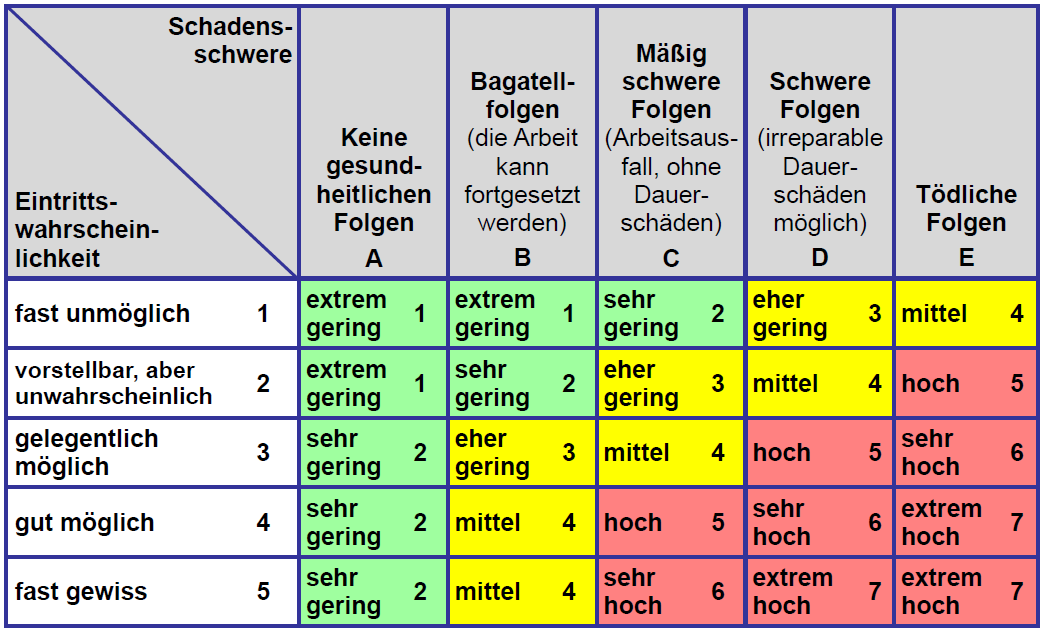 Basis Gefährdungs- und Belastungsanalyse VerwaltungBasis Gefährdungs- und Belastungsanalyse VerwaltungName Einrichtung (Organisationseinheit): 
Erstellt durch (Name, Funktion):
Unterstützung durch (Name, Funktion):
Datum:Name Einrichtung (Organisationseinheit): 
Erstellt durch (Name, Funktion):
Unterstützung durch (Name, Funktion):
Datum:Name Einrichtung (Organisationseinheit): 
Erstellt durch (Name, Funktion):
Unterstützung durch (Name, Funktion):
Datum:Lfd. Nr.Prüffrage
Gefährdung/
Belastung/MangelLösungsansätze/
MaßnahmenHandlungsbedarfHandlungsbedarfLfd. Nr.Prüffrage
Gefährdung/
Belastung/MangelLösungsansätze/
MaßnahmenjaneinAllgemeinesAllgemeinesAllgemeinesAllgemeinesAllgemeinesWurde eine Pflichtenübertragung durch den Arbeitgeber schriftlich ausgesprochen, die den Verantwortungsbereich, die übertragenen Pflichten, Befugnisse und Ressourcen eindeutig beschreibt?Unklare Verantwortung, Kein BudgetGrundpflichten und Grundsätze sind dem Träger und der Leitung bekannt und werden bei allen Maßnahmen beachtet.(Siehe hierzu auch Ziff. 2.1 DGUV Regel 100-001)Sind die zuständigen Ansprechpartner im Arbeitsschutz bekannt? (Fachkraft für Arbeitssicherheit, Mitarbeitervertretung)Unklare ZuständigkeitenDer Daueraushang „Arbeitssicherheit und Arbeitsmedizin“ muss ausgehängt werden. Dieser kann im Arbeitsschutzordner unter www.arbeitsschutz-ebk.de im Ordner 0.2 heruntergeladen werden. Ist ein/e Sicherheitsbeauftragte/r bestellt, wird ihr/ihm Gelegenheit gegeben, an einer Aus-/Fortbildungsmaßnahme teilzunehmen und hat sie/er Gelegenheit, die Aufgaben wahrzunehmen?Kompetenzen einer/eines Sicherheitsbeauftragten werden nicht genutztBestellung von Sicherheitsbeauftragten in sinnvoller Anzahl ist erfolgt (Empfehlung: pro Abteilung ein/e
Sicherheitsbeauftragte/r). Dieser oder diesem wird die Möglichkeit geboten, an einer Schulung teilzunehmen und sie/er erhält für die Wahrnehmung des Amtes ausreichend Zeit und erhält z.B. die Möglichkeit, an Begehungen und Ermittlungen bei Unfällen teilzunehmen. Ist das Arbeitsschutzhandbuch beim jeweiligen Verantwortlichen für Arbeits- und Gesundheitsschutz bekannt und vorhanden?Unklare ZuständigkeitenAuch der Ordner zum Arbeitsschutzhandbuch sollte bekannt gemacht werden. Unterlagen können auf der Internetseite online eingesehen werden.Finden vor Aufnahme der Tätigkeit und nachfolgend regelmäßig (mindestens einmal jährlich, auch nach aktuellen Erkenntnissen infolge von Zwischenfällen, Unfällen) Unterweisungen im Arbeitsschutz statt?Mangelhaftes Wissen im ArbeitsschutzUnterweisungen werden regelmäßig mit Beteiligung der/des Sicherheitsbeauftragten durchgeführt.Ist eine Gefährdungsbeurteilung vorhanden, aktuell und vollständig bzw. wird der Prozess der regelmäßigen Fortschreibung (mind. jährlich) praktiziert?Mangelhaftes Wissen im ArbeitsschutzGemäß ArbSchG ist der Dienstgeber verpflichtet, für alle Tätigkeiten, die von Beschäftigten erledigt werden, eine Gefährdungsbeurteilung durchzuführen und diese im Ordner des Arbeitsschutzhandbuches zu dokumentieren. In dieser werden die vorhandenen Gefährdungen systematisch erfasst, bewertet/ beurteilt und Maßnahmen zur Beseitigung/ Reduzierung der Gefährdungen getroffenxIst die Umsetzung arbeitsmedizinischer Vorsorgen in der Abteilung sichergestellt?Der Bedarf der arbeitsmedizinischen Vorsorgen ist im Rahmen der Gefährdungsbeurteilung zu ermitteln. Dabei sind der Betriebsarzt und die Fachkraft für Arbeitssicherheit zur Beratung einzubinden.
Sorgen Sie als Dienstgeber für die Informationsweiterleitung (z. B. mittels Informationsschreiben) über das Angebot der arbeitsmedizinischen Vorsorge an die Beschäftigten. Organisieren und koordinieren Sie die Durchführung der arbeitsmedizinischen Vorsorge.Liegen die erforderlichen Unfallverhütungsvorschriften der BG und die Aushangpflichtigen Gesetze aus (z.B. AGG, ArbSchG, JarbSchG, MuSchG)?Folgende Gesetze und Verordnungen sind auszuhängen: Allgemeines Gleichbehandlungsgesetz AGG), Arbeitszeitgesetz (ArbZG), Arbeitsschutzgesetz (ArbSchG), Arbeitsstättenverordnung (ArbStättV), Jugendarbeitsschutzgesetz (JArbSchG), Mutterschutzgesetz (MuSchG), DGUV Vorschrift 1 – Grundsätze der Prävention. xErste Hilfe / NotfallErste Hilfe / NotfallErste Hilfe / NotfallErste Hilfe / NotfallErste Hilfe / NotfallSind Hinweise zur Ersten Hilfe ausgehängt und werden Angaben über Ersthelfer, Notruf usw. gemacht?Schnelle, wirksame Erste Hilfe nicht gewährleistetHinweise zur Ersten Hilfe und Angaben zu z.B. Ersthelfenden, Notruf, Durchgangsarzt und anzufahrende Krankenhäuser sind ausgehängt. Ersthelfer/innen
oder Sicherheitsbeauftragte unterstützen die Führungskraft, bei der Aktualisierung der Aushänge.Sind Ersthelferinnen/ Ersthelfer in ausreichender Anzahl bestellt?Sofortige Einleitung von Erste-Hilfe-Maßnahmen nicht gewährleistetErsthelfer/innen sind in ausreichender Anzahl bestellt, so dass gewährleistet ist, dass jederzeit Erste Hilfe geleistet werden kann. Werden die bestellten Ersthelfer von hierzu ermächtigten Stellen regelmäßig fortgebildet?Sachgerechte Durchführung von Erste-Hilfe-Maßnahmen nicht möglich, fehlende Kenntnisse über Erste-Hilfe-Maßnahmen Ersthelfer/innen werden alle zwei Jahre fortgebildet. Ist sichergestellt, dass Erste-Hilfe-Material in ausreichender Menge vorhanden ist, jederzeit schnell erreichbar, leicht zugänglich und in geeigneten Behältnissen geschützt zur Verfügung steht?Sachgerechte Durchführung von Erste-Hilfe-Maßnahmen nicht möglichErste-Hilfe-Material wird zur Verfügung gestellt: für die Abteilung/Einrichtung mindestens ein Verbandkasten, dessen Inhalt der DIN 13157 entspricht. Zugang zum Erste-Hilfe-Material ist in der Abteilung/Einrichtung zu jeder Zeit sichergestellt. Sind die Standorte der Verbandkästen gekennzeichnet?Verzögerung der HilfemaßnahmenDer Aufbewahrungsort des Verbandkastens ist gekennzeichnet. Werden die Verbandkästen regelmäßig geprüft?Mangelhafte/fehlende MaterialenDas Verbandmaterial wird regelmäßig auf Haltbarkeit und Vollständigkeit geprüft und gegebenenfalls erneuert. Ersthelfer/innen oder Sicherheitsbeauftragte unterstützen die Führungskraft bei der Überprüfung und Erneuerung.Ist durch Meldeeinrichtungen und organisatorische Maßnahmen sichergestellt, dass unverzüglich die notwendige Hilfe herbeigerufen werden kann?Schnelle Alarmierung nicht möglichIn der Abteilung/Einrichtung ist ein Telefonanschluss vorhanden. Werden Aufzeichnungen über Erste-Hilfe-Leistungen geführt und aufbewahrt?Fehlender Nachweis des Unfalls und der Verletzung (Beweismittel)Aufzeichnungen (wenn keine ärztliche Behandlung und keine Unfallanzeige erfolgt) über Unfall, Zeit, Ort, Art und Umfang der Verletzung, Art der Erste-Hilfe-Leistung, sowie Namen der/s Verletzten und des Erste-Hilfe-Leistenden vornehmen. Verwendung z.B. eines Verbandsblocks, den der Unfallversicherungsträger zur Verfügung stellt. Aufzeichnungen werden mindestens fünf Jahre lang aufbewahrt.Brandschutz, Flucht -und RettungswegeBrandschutz, Flucht -und RettungswegeBrandschutz, Flucht -und RettungswegeBrandschutz, Flucht -und RettungswegeBrandschutz, Flucht -und RettungswegeWurde eine Brandschutzordnung erstellt und erlassen sowie den Beschäftigten zur Kenntnis gebracht?Beeinträchtigung der Selbstrettung und Evakuierung im GefahrfallBrandschutzordnung ist zu erstellen. Die Mitarbeitenden werden unter Beteiligung der Brandschutzhelfer/innen unterwiesen.Ist der Aushang Brandschutzordnung Teil A vorhanden, vollständig und aktuell, sowie an zentraler Stelle gut sichtbar ausgehängtSchnelle Alarmierung nicht möglichBrandschutzordnung Teil A ist auszuhängen. Brandschutzhelfer/innen und Sicherheitsbeauftragte unterstützen die Führungskraft bei der Überprüfung.Betreiben von Kochgeräte und/oder Geräten zum Erhitzen von Wasser auf –feuerfesten UnterlagenBrandgefahrKaffeemaschinen mit Heizplatte und elektrische Wasserkocher sind auf feuerfesten Unterlagen (z.B. Fliese) zu betreiben, um die Ausbreitungsgeschwindigkeit bei elektrischen Defekten dieser Betriebsmittel zu minimieren.Werden Kerzen auf feuerfesten Unterlagen aufgestellt?BrandgefahrKerzen stehen auf nicht brennbaren Unterlagen, z.B. aus Glas oder  Stein.Sind geeignete Feuerlöscheinrichtungen (z.B. Feuerlöscher in ausreichender  Anzahl, Art und Standorte der zur Selbsthilfe erforderlichen Feuerlöscheinrichtungen fachkundig ermittelt?Entstehungsbrände können nicht (zügig) bekämpft werdenDurch Fachkundigen beraten lassen und Feuerlöscher in der erforderlichen Anzahl und Art am richtigen Ort bereitstellen. (Siehe hierzu auch ASR A2.2)Löschdecken, Feuerlöscher für die Brandklassen A, B und C (Pulver-, Schaum-, oder Wasserlöscher sind erforderlich). Grundsätzlich sollten Pulverfeuerlöscher gegen Wasser- oder Schaumlöscher getauscht werden, da das Löschmittel ABC-Pulver eine erhebliche Kontamination der Umgebung mit Löschmittel verursacht.Sind alle Feuerlöscher mit Sicherheitskennzeichnung gekennzeichnet, gut sichtbar und leicht erreichbar?BrandgefahrDie Feuerlöscher sind gut sichtbar und leicht erreichbar aufgehängt. Werden alle Flucht- und Rettungswege frei gehalten und nicht verstellt?PanikDie Flucht- und Rettungswege sind jederzeit sicher begehbar. Mobile und kippgefährdete Gegenstände, die in den Fluchtweg fallen können, sind entfernt.Sind Notausgänge jederzeit ohne Hilfsmittel zu öffnen ?PanikAlle Notausgänge sind ohne Schlüssel von innen leicht zu öffnen.Sind alle Notausgänge und Fluchtwege beschildert?PanikDie Fluchtwege sind für jeden leicht zu erkennen (Sicherheitskennzeichnung). In Objekten ohne Sicherheitsbeleuchtung ist die Kennzeichnung nachleuchtend auszuführen. Fehlende Beschilderungen werden durch den Brandschutzbeauftragten beschafft.Sind Beschäftigte durch fachkundige Unterweisung und praktische Übung im Umgang mit Feuerlöscheinrichtungen vertraut und als Brandschutzhelfer benannt?Entstehungsbrände können nicht (zügig) bekämpft werdenBeschäftigte für Brandbekämpfung und Evakuierung (Brandschutzhelfer i.S. der ASR A2.2 Abschnitt 6.2 und 7(1)) sind in ausreichender Anzahl benannt und entsprechend ausgebildet.Ist eine wirksame Räumungsorganisation aufgestellt?Beeinträchtigung der Selbstrettung und Evakuierung im GefahrfallDas Konzept und der Ablauf der Räumung ist hinreichend detailliert zu beschreiben. Es ist in Detail zu beschreiben, welche Teilschritte durch das Personal ausgeführt werden.Ist mindestens ein Sammelplatz ausgewiesen und gekennzeichnet? Lage außerhalb des Gefahrenbereiches, außerhalb der Aufstellflächen der Feuerwehr.Werden regelmäßig Räumungsübungen durchgeführt?Räumungsübungen regelmäßig durchführen. Eine wirksame Räumungsorganisation ist mithilfe der Beratung durch einen Brandschutzbeauftragten abzustimmen und umzusetzen.PrüfungenPrüfungenPrüfungenPrüfungenPrüfungenWerden Betriebsmittel und überwachungsbedürftige Anlagen regelmäßig geprüft?Unfall- und Gesundheitsgefahren durch Nicht- oder FehlfunktionenFür die verwendeten Betriebsmittel (Werkzeuge, Geräte, Maschinen oder Anlagen) sowie überwachungsbedürftigen Aufzüge sind Prüffristen festgelegt und es ist ermittelt, welche Voraussetzungen die zur Prüfung beauftragten Personen erfüllen müssen. Es ist außerdem sichergestellt, dass die Benutzer von Betriebsmitteln diese in Augenschein nehmen und ggf. eine Funktionsprüfung durchführen. Werden defekte Leitern sofort aus dem Gebrauch genommen?Absturz, VerletzungsgefahrDefekte Leitern werden durch die Sicherheitsbeauftragten sofort entfernt oder fachgerecht repariert.Werden alle ortsveränderliche elektrische Betriebsmittel regelmäßig durch eine Elektrofachkraft oder unter Leitung und Aufsicht einer Elektrofachkraft geprüft?Gefährliche KörperströmeOrtsveränderliche elektrische Betriebsmittel sind regelmäßig durch eine Elektrofachkraft zu prüfen.Prüffristen: Verwaltung: zweijährlich. Die Prüfungen sind zu dokumentieren und das Prüfsiegel wird an den Betriebsmitteln aufgeklebt..Werden ortsfeste elektrische Betriebsmittel (festinstallierte Elektrogeräte, Elektroinstallation, FI-Schutzeinrichtungen) geprüft?Gefährliche KörperströmeOrtsfeste elektrische Betriebsmittel sind regelmäßig durch eine Elektrofachkraft zu prüfen. Prüffristen: Ortsfeste Betriebsmittel und Anlage: vierjährlich und Auslösen der FI-Schutzschalter durch den Nutzer: halbjährlich. Die Prüfungen sind zu dokumentieren.Werden Brandschutztüren (jährlich durch eine befähigte Person, monatlich durch eine unterwiesene Person) geprüft?BrandgefahrDie Brandschutztüren werden auf die Schließfunktion geprüft. Die Prüfungen sind zu dokumentieren.Werden die Feuerlöscher regelmäßig durch eine befähigte Person geprüft?BrandgefahrDie Feuerlöscher werden mindestens alle 2 Jahre geprüft und mit einem Prüfvermerk versehen. Die Prüfungen werden dokumentiertWerden die Brandmelde- und Feuerlöscheinrichtungen unter Beachtung der Herstellerangaben in regelmäßigen Abständen geprüft?Unfall- und Gesundheitsgefahren durch Nicht- oder Fehlfunktionen Brandmelde- und Feuerlöscheinrichtungen werden von hierzu befähigten Personen sachgerecht gewartet und auf ihre Funktionsfähigkeit geprüft.Die Ergebnisse werden dokumentiert.Gefahr- und BiostoffeGefahr- und BiostoffeGefahr- und BiostoffeGefahr- und BiostoffeGefahr- und BiostoffeSind alle verwendeten Gefahrstoffe in einem Verzeichnis erfasst?Reizungen, Verätzungen, AllergienEine Liste der verwendeten chemischen Mittel ist vorhanden.Werden die Anweisungen durch den Hersteller anhand der Informationen des Sicherheitsdatenblattes für das verwendete Produkt beachtet und eingehalten?Reizungen, Verätzungen, AllergienDie Kennzeichnungen auf den Verpackungen werden beachtet. Die Sicherheitshinweise werden befolgt. Chemische Mittel werden nur bestimmungsgemäß eingesetzt.Werden die Gefahrstoffe gemäß Angaben der Sicherheitsdatenblätter gelagert?Reizungen, Verätzungen, AllergienGefahrstoffe werden nicht in Getränkeflaschen oder Lebensmittelgefäßen aufbewahrt, sondern in der Originalverpackung oder in zugelassenen Behältnissen.Werden die Gefahrstoffe fachgerecht und umweltgerecht gemäß Angaben der Sicherheitsdatenblätter bzw. den kommunalen Auflagen entsorgt?Reizungen, Verätzungen, AllergienRückstände und Reste werden fachgerecht entsorgt.Werden Gefahrstoffe sicher gelagert und vor Dritten bzw. Unbefugten geschützt?Reizungen, Verätzungen, AllergienGefahrstoffe werden gesichert gelagert (abgeschlossener Raum) .Werden Lebensmittel strikt von Gefahrstoffen räumlich getrennt voneinander gelagert?Reizungen, Verätzungen, Allergien, VergiftungIn der Nähe von Gefahrstoffen werden keine Lebensmittel aufbewahrt oder verzehrt.Werden nach dem Gebrauch von Gefahrstoffen Hände und Gesicht gewaschen bzw. werden die allgemeinen Hygienehinweise beim Umgang mit Gefahrstoffen gemäß Sicherheitsdatenblätter eingehalten?Reizungen, Verätzungen, AllergienNach dem Gebrauch der Mittel werden Hände und Gesicht gründlich gewaschen.ArbeitsumgebungArbeitsumgebungArbeitsumgebungArbeitsumgebungArbeitsumgebungSind häufig genutzte Verkehrswege rutschfest?SturzReinigungsmittel wechseln (wachsfrei) Böden rutschhemmend ausführen: Küchen R11, Treppen außen R11 oder R10 V4, Treppen innen R9, Eingangsbereich innen R9, außen R10 oder R11, sonstige Räume min. R9Haben alle Treppen mit mehr als vier Stufen einen Handlauf?Sturz, StolpernHandlauf in mind. 1m Höhe anbringen (oder im Bestand min. 0,80 m gemäß Landesbauordnung).Sind alle Treppen und Verkehrswege gut beleuchtet?Sturz, StolpernFür helle Beleuchtung sorgen, defekte Leuchtmittel sofort austauschen.Sind alle Treppen rutschfest und deutlich sichtbar?Sturz, StolpernRutschfesten Treppenstufenbelag (min. R10) wählen bzw. aufkleben Treppen gut ausleuchten und ggf. farblich Kennzeichen. Einzelne Stufen müssen farblich gekennzeichnet werden.Sind größere Glasflächen (Türen, Fenster) gekennzeichnet?VerletzungenGrößere Glasflächen absperren oder bekleben.Mutterschutz, JugendschutzMutterschutz, JugendschutzMutterschutz, JugendschutzMutterschutz, JugendschutzMutterschutz, JugendschutzIst sichergestellt, dass der Arbeitgeber unverzüglich die Aufsichtsbehörde über die Mitteilung der Schwangerschaft und ggf. Stillzeit einer Beschäftigten informiert?Fehlende Überwachungsmöglichkeit des Schutzes von Mutter und/oder (ungeborenem) KindZuständige Aufsichtsbehörde wird über die Beschäftigung einer werdenden Mutter und bei Weiterbeschäftigung über die Stillzeit informiert.Ist sichergestellt, dass unverzüglich nach Bekanntwerden einer Schwangerschaft (Stillzeit) die Arbeitsplatzbedingungen erneut beurteilt werden?Gefährdung der Sicherheit und Gesundheit von Mutter und/oder (ungeborenem) Kind, erforderliche Schutzmaßnahmen werden nicht ergriffenArbeitsplatzbedingungen werden (z.B. mit Unterstützung der Fachkraft für Arbeitssicherheit, der Betriebsärztin oder des Betriebsarztes) hinsichtlich der Gefährdung für Mutter und Kind beurteilt. Schutzmaßnahmen werden unverzüglich nach Bekanntwerden der Schwangerschaft ergriffen (z.B. Anpassung der Arbeitsbedingungen, Arbeitsplatzwechsel). Besitzen Schwangere, die mit gefährlichen Krankheitserregern in Kontakt kommen können, einen ausreichenden Immunschutz?Gesundheitsgefährdung von Mutter und/oder (ungeborenem) Kind, erhöhte Gesundheits-gefährdung bei nicht ausreichender Immunisierung, u. a. Gefahr einer Fehlgeburt, Totgeburt/MissbildungenImmunstatus Schwangerer wird durch Betriebsärztin oder Betriebsarzt ermittelt. Liegt kein ausreichender Immunschutz vor, werden die Schwangeren mit Tätigkeiten, bei denen eine entsprechende Gefährdung besteht, nicht beschäftigt. Ist sichergestellt, dass Schwangere nicht in der Form verletzt werden können, dass Gefahr für die Mutter und das Kind im Mutterleib bestehen? Gesundheitsgefährdung von Mutter und/oder (ungeborenem) KindSind Verletzungen durch Anstoßen, Schläge und Tritte in den Unterleib zu befürchten, ist eine Beschäftigung im Arbeitsbereich nicht ohne Gefährdung möglich. Ein Beschäftigungsverbot ist in derartigen Fällen vorzusehen.Ist sichergestellt, dass Frauen in der Regel sechs Wochen vor und acht Wochen nach der Entbindung nicht beschäftigt werden?Gesundheitsgefährdung von Mutter und/oder (ungeborenem) KindMutterschutzfrist als beschäftigungsfreie Zeit wird eingehalten; Wunsch der Mutter wird beachtet.Werden die Beschäftigungs-beschränkungen und -verbote für Jugendliche beachtet?Gesundheitsschädigung von JugendlichenBeschäftigungsbeschränkungen und -verbote für Jugendliche nach JArbSchG werden beachtet. Erforderliche Schutzmaßnahmen werden festgelegt.Psychische BelastungenPsychische BelastungenPsychische BelastungenPsychische BelastungenPsychische BelastungenWerden Aufgaben komplett bearbeitet? Werden überwiegend Teilaufgaben geleistet?Tätigkeit enthält: nur vorbereitende oder nur ausführende    oder nur kontrollierende HandlungenAnreichern von Ausführungsaufgaben, dies führt auch zu höherer Eigenverantwortlichkeit, Abstimmung mit vor- und nachgelagerten Bereichen ermöglichen, Aufgabenwechsel durchführen, Mischung von geistig fordernden Aufgaben mit Routinetätigkeiten. Wird die Bearbeitung von Aufgaben detailliert vorgegeben? Werden Vorgaben abgearbeitet?Der/die Beschäftigte(n) hat/habenkeinen Einfluss auf:Arbeitsinhalt, Arbeitspensum, Arbeitsmethoden/-verfahren, Reihenfolge der TätigkeitenZeitliche und/oder inhaltliche Freiheitsgrade schaffen, zum Beispiel durch Springerinnen oder Springer, andere Aufgabenteilung und -kombination vornehmen, technische oder personelle Vorankündigung von Handlungserfordernissen organisieren. Werden komplette Arbeitsaufgaben bearbeitet? Werden überwiegend Teilaufgaben geleistet? Werden die Aufgaben als eintönig erlebt?Einseitige Anforderungen: wenige, ähnliche Arbeitsgegenstände und Arbeitsmittel, häufige Wiederholung, gleichartiger Handlungen in kurzen Takten Zu starke Aufgabenteilung zwischen den Mitarbeiterinnen und Mitarbeitern reduzieren, Aufgabenanreicherung, -erweiterung (job enrichment, job enlargement) vornehmen, Aufgabenwechsel (job rotation) ermöglichen. Kommt es vor, dass die für die Tätigkeit notwendigen Unterlagen und Informationen unvollständig
oder veraltet sind bzw. nicht zur Verfügung stehen? Sind die Informationen unklar?zu umfangreich (Reizüberflutung), zu gering (lange Zeiten ohne neue Informationen), ungünstig dargeboten, lückenhaft (wichtige Informationen fehlen) Informationen abrufbar machen, zum Beispiel technische Lösungen schaffen, aktuelle Informationen im Intranet, Informationsbedarf optimieren, zum Beispiel erweitern oder reduzieren, Informationsdarstellung verbessern, zum Beispiel Anzahl der Monitore reduzieren, Umgang mit digitalen Medien ändern, zum Beispiel für E-Mails eingeschränkte Adresslisten einführen, transparente Informationsflüsse schaffen, zum Beispiel durch das Treffen von betrieblichen Regelungen: Wer muss an wen wann berichten? Sind die Verantwortlichkeiten und der Handlungsrahmen klar? Kommt es zu widersprüchlichen Arbeitsanweisungen?unklare Kompetenzen und Verantwortlichkeiten Bei unklarer Verantwortung: Transparenz schaffen, zum Beispiel Rollen und Verantwortlichkeiten klären, bei zu hoher Verantwortung: Qualifikation anpassen und/oder Verantwortung spezifizieren und kleinere Verantwortungsbereiche schaffen, die dann von unterschiedlichen Personen getragen werden, soziale Unterstützung ermöglichen, systematische Personalentwicklung umsetzen, bei zu niedriger Verantwortung: Aufgabenerweiterung, -anreicherung (job enlargement, job enrichment) einführen.Werden emotionale Belastungssituationen durch kollegiale Unterstützung, Beratungs- und Trainingsangebote aufgefangen?Gibt es Möglichkeiten der Rufumleitung, um konzentriert und störungsfrei zu arbeiten?durch das Erleben emotional stark berührender Ereignisse etwa kritische Anrufe, Besucher oder Mitarbeitende; durch das ständige Eingehen auf die Bedürfnisse anderer Menschen (z.B. auf Kundinnen/Kunden, Kollegen/innen),durch permanentes Zeigen geforderter Emotionen, unabhängig von eigenen Empfindungen, Bedrohung durch (verbale) Gewalt durch andere Personen Soziale Unterstützung ermöglichen, zum Beispiel bei Bedarf Hilfe holen können, soziale und kommunikative Kompetenzen erweitern, zum Beispiel mit Deeskalationstrainings, Supervisions- und/oder Coaching-Angebote schaffen, Gruppengespräche führen, im Bereich Unternehmenskultur: Grenzen festlegen (Wann darf „Nein“ gesagt werden?), Arbeitsplatzwechsel oder Mischtätigkeiten ermöglichen, die einen Wechsel zu Anforderungen ohne Emotionsarbeit ermöglichen. Erfordert die Erledigung der Arbeitspakete Mehrstunden und die Reduzierung von Pausen?Werden Pausen (-Regelungen) eingehalt? Werden die Arbeitszeit- und Pausenregelungen als ungünstig empfunden?wechselnde oder lange Arbeitszeit, ungünstig gestaltete Schichtarbeit, umfangreiche Überstunden, unzureichendes Pausenregime, Arbeit auf Abruf Ausgleichszeiten vorsehen, für ausreichende Ruhe- und Erholungszeiten (siehe Arbeitszeitgesetz) sorgen, Einfluss auf die Arbeitszeitgestaltung gewähren, wie zum Beispiel gesundheitsförderliche Dienstplangestaltung vornehmen, arbeitswissenschaftliche Empfehlungen beachten, Personalbedarf anpassen, Verhaltensprävention durchführen, zum Beispiel den betroffenen Beschäftigten Sinn und Zweck der Pausen erklären. Gibt es häufig einen Leistungs-, Erledigungs- und Zeitdruck?Gibt es häufig Arbeitsunterbrechungen, Anfragen und Störungen?Zeitdruck/hohe Arbeitsintensität häufige Störungen/Unterbrechungen, hohe Taktbindung Arbeitsmenge überprüfen und gegebenenfalls reduzieren, inhaltliche und zeitliche Freiheitsgrade schaffen, technische Hilfe vorsehen, störungsfreie Arbeitszeiten einrichten, zum Beispiel feste Besuchs- oder Beratungszeiten, vorbereitende Instandhaltung durchführen, regelmäßige Gruppenberatungen durchführen: Störungen thematisieren. Gibt es fachliche und menschliche Unterstützung durch Vorgesetzte und Kollegen/innen?isolierter Einzelarbeitsplatz, keine     oder geringe Möglichkeit der Unterstützung durch Vorgesetzte oder Kolleginnen/Kollegen, keine klar definierten VerantwortungsbereicheEinzelarbeit vermeiden, Kommunikationsregeln und -strukturen schaffen, Abstimmung ermöglichen, regelmäßige Gruppen- oder Teambesprechungen durchführen, Kommunikations- und Kooperationsmöglichkeiten und -erfordernisse erweitern.Gibt es eine kollegiale Kultur? Gibt es eine Konfliktkultur? Wird ein Konkurrenzdruck oder eine Isolation erlebt? zu geringe/zu hohe Zahl sozialer Kontakte, häufige Streitigkeiten und Konflikte, Art der Konflikte: Soziale Drucksituation, fehlende soziale Unterstützung Aufgabenverteilung ändern, für klare Aufgaben- und Rollenverteilung sorgen, zeitliche und inhaltliche Freiheitsgrade schaffen, erreichbare Ziele festlegen, regelmäßige Teambesprechungen vorsehen, offene Kommunikation und Konfliktbewältigung fördern, Konflikte zeitnah ansprechen und klären, Schulungen anbieten, Mitarbeiterinnen und Mitarbeiter vor Veränderungen informieren und gegebenenfalls einbeziehen, gegenseitige Wertschätzung fördern, Teamklima überprüfen, Gruppenmoderation oder Coaching ermöglichen. Sorgt die/der Vorgesetzte für eine Balance von Kompetenzen und Arbeitsanforderungen? Werden passende Entwicklungs- und Qualifikationsmöglichkeiten angeboten? Gibt es klare Ziele und Aufgaben? Gibt es Anerkennung, Wertschätzung und Unterstützung? Werden Aspekte der Vereinbarkeit von Beruf und Familie sowie des Arbeitsschutzes berücksichtigt? Werden Jahresgespräche durchgeführt?keine Qualifizierung der Führungskräfte fehlendes Feedback, fehlende Anerkennung für erbrachte Leistungen fehlende Führung, fehlende Unterstützung im Bedarfsfall Arbeitsablauf und -organisation überprüfen, Rollen und Verantwortlichkeiten klären, Mehrfachunterstellungen vermeiden, offene Kommunikation und Kooperation fördern, systematische Personalauswahl und -entwicklung für Führungspositionen umsetzen, Führungsleitlinien erstellen und leben, regelmäßige Mitarbeitergespräche führen, Überprüfung der Führungswirksamkeit durch Selbst- und Fremdeinschätzung (BIF). In welchem Umfang wird Homeoffice genutzt? Wie wird die Nutzung erlebt?räumliche Mobilität, zeitliche Flexibilisierung, reduzierte Abgrenzung zwischen Arbeit und Privatleben Flexible Gestaltung von Arbeitszeit, Ort und Ablauf unterstützen, vielfältige Erfahrungen aus verschiedensten Arbeitstätigkeiten nutzen, Regelungen und Begrenzungen der Arbeitszeiten ermöglichen, kollegialen Austausch und gegenseitige Unterstützung fördern, gruppenautonome Vertretungsregelungen ermöglichen. Lfd. NrGefährdung/Belastung/MangelRisiko*Festgelegte MaßnahmenTechnisch/ Organisatorisch/PersonenbezogenDurchführungDurchführungWirksamkeit überprüfen, geprüft am /UnterschriftLfd. NrGefährdung/Belastung/MangelRisiko*Festgelegte MaßnahmenTechnisch/ Organisatorisch/PersonenbezogenWerBis WannWirksamkeit überprüfen, geprüft am /Unterschrift